Regulamin  wewnętrzny   „Białej Szkoły”  w KluszkowcachUczestnik „Białej Szkoły” zobowiązany jest do: Przestrzegania poleceń wychowawców. Uczestnik zobowiązany jest do posłuszeństwa wobec całej kadry obozu, wykazuje się nienagannym i kulturalnym zachowaniem oraz postawą wobec opiekunów i wszystkich uczestników obozu.Przestrzegania ramowego rozkładu dnia (nie spóźniania się na posiłki, uczestnictwo w zajęciach sportowych i edukacyjnych)Przestrzegania zasad obowiązujących podczas odpoczynku nocnego.Cisza nocna obowiązuje w godzinach od 23.00 do 6.00. Uczniowie w okresie ciszy nocnej zobowiązani są do przebywania w swoich pokojach. Nauczyciele mają zagwarantowane prawo do odpoczynku i w okresie ciszy nocnej przebywają w pokojach zakwaterowania, ale zobowiązani są do udzielenia pomocy uczniom w razie konieczności.Zapoznania się i przestrzegania wszystkich obowiązujących w ośrodku regulaminówBezwzględnego przestrzegania zakazu samowolnego oddalania się od grupySzczególnej ostrożności w czasie zajęć na stoku i przestrzegania regulaminu tras zjazdowychDbałości o porządek w obiekcie i poszanowanie mienia Wzajemnej pomocy, życzliwości i troski o słabszych Zachowania higieny i schludnego wyglądu Bezwzględnego  przestrzegania zakazu spożywania wszelkich napojów alkoholowych i palenia papierosów Natychmiastowego zgłaszania opiekunom wszelkich dolegliwości fizycznych (bóle, stany podgorączkowe, złe samopoczucie, nudności itp.) Przechowywania większych środków finansowych i innych wartościowych rzeczy w depozycie u opiekuna grupy.Uczestnikowi nie wolno oddalać się od miejsca zakwaterowania bez opiekuna. W trakcie przebywania na stoku narciarskim uczestnik zostaje pod kontrolą opiekuna, instruktora narciarskiego. Nauka i doskonalenie jazdy na nartach odbywa się w określonych pod względem umiejętności narciarskich grupach, w określonych godzinach, pod okiem opiekuna, instruktoraPo ustalonym przez instruktora czasie przeznaczonym na wspólną naukę uczestnik samodzielnie doskonali swoje umiejętności poprzez wykonywanie określonych przez instruktora zadań. W określonym przez opiekuna czasie i miejscu uczestnicy stawiają się punktualnie na zbiórce i ponownie uczestniczą w zbiorowych lekcjach z instruktorem.Opiekun, instruktor na stoku narciarskim ustala czas na przerwy i odpoczynek Uczestnik obozu zobowiązuje się przestrzegać niniejszy regulamin, oraz regulaminy w miejscu odbywania się obozu ( regulamin p-poż, poruszania się po drogach oraz „dekalog narciarski”)Za rzeczy wartościowe zagubione lub ukradzione, zostawione bez odpowiedniego zabezpieczenia organizator wyjazdu nie ponosi odpowiedzialności.W czasie jazdy autokarem zabrania się:Spacerowania po autobusieStania na siedzeniachOpierania się o drzwiZaśmiecania i niszczenia autokaruW czasie postoju,  samowolnego oddalania się od grupy, spóźniania się na zbiórki oraz przechodzenia przez jezdnięUczestnik odpowiada za szkody wyrządzone z jego winy. Za szkody wyrządzone przez osoby niepełnoletnie odpowiadają jego ustawowi opiekunowie. Uczestnik winien w miarę możliwości pokryć zaistniałe szkody na miejscu ich powstania.W przypadku drastycznego naruszenia regulaminu  oraz niezastosowanie się do punktów ujętych w całym regulaminie stanowi podstawę do wykluczenia uczestnika z obozu, powiadomieniu rodziców i szkoły, prawny opiekun uczestnika zobowiązany jest do pokrycia kosztów powrotu do domu. (uczestnik wraz z rodzicem wraca do domu na własny koszt)Z niniejszym regulaminem zapoznaje się uczestnik obozu oraz rodzic lub  prawny opiekun uczestnika.           Ze sportowym pozdrowieniem                  Opiekunowie narciarskiego szaleństwa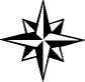 